Исх. № 107 от 17 декабря 2021 года             На № _______ от ________РекторуБашкирского государственного медицинского университетаВ.Н. ПавловуУважаемый Валентин Николаевич!16 декабря 2021 года в спортивном зале Уфимского государственного авиационного технического университета состоялись соревнования по дзюдо Универсиады Республики Башкортостан.	Командные места распределились следующим образом:1 место – Башкирский государственный аграрный университет2 место – Уфимский государственный нефтяной технический университет3 место – Уфимский государственный авиационный технический университет4 место – Башкирский государственный медицинский университет 5 место – Башкирский государственный педагогический университет им. М.Акмуллы6 место – Башкирская академия государственной службы и управления при Главе РБ.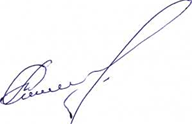 Председатель							М.Н. СтепановО.Н. Сигаева(347) 251-88-95«Рәсәй Федерацияһы халыҡ мәғарифы һәм фән хеҙмәткәрҙәре профсоюзы Башҡортостан республика ойошмаһының «Буревестник» профсоюз физкультура-спорт клубы» учреждениеһы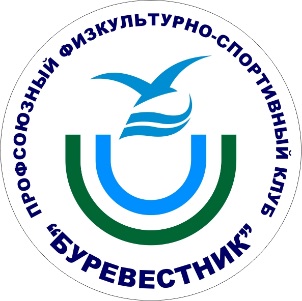 Учреждение «Профсоюзный физкультурно-спортивный клуб «Буревестник» Башкирской республиканской организации Профсоюза работников народного образования и науки Российской Федерации»Юридический адрес: 450077, г. Уфа, ул. Коммунистическая, д. 54аФактический адрес: 450008, г. Уфа, ул. Кирова 1, оф. 328Тел./факс: +7-347-251-88-95; e-mail: burevestnik-rb@mail.ru; www.burrb.ruЮридический адрес: 450077, г. Уфа, ул. Коммунистическая, д. 54аФактический адрес: 450008, г. Уфа, ул. Кирова 1, оф. 328Тел./факс: +7-347-251-88-95; e-mail: burevestnik-rb@mail.ru; www.burrb.ruЮридический адрес: 450077, г. Уфа, ул. Коммунистическая, д. 54аФактический адрес: 450008, г. Уфа, ул. Кирова 1, оф. 328Тел./факс: +7-347-251-88-95; e-mail: burevestnik-rb@mail.ru; www.burrb.ru